от 26.05.2023г.				   		                                              № 719О принятии решения по внесению измененийв проект планировки территории и проект межевания территории кварталов г. Мирного Республики Саха (Якутия)(кадастровые номера 14:37:000202, 14:37:000225и часть улично-дорожной сети 14:37:000000:1149)В целях обеспечения устойчивого развития территорий и установления границ земельных участков, установления границ зон планируемого размещения объектов капитального строительства, в соответствии с главой 5 Градостроительного кодекса Российской Федерации, статьей 14 Федерального закона от 06.10.2003 № 131-ФЗ «Об общих принципах организации местного самоуправления в Российской Федерации», Уставом МО «Город Мирный», Постановлением Главы города от 02.03.2023 № 12/23-ПГ «Об отклонении проекта планировки территории и проекта межевания территории кварталов в г. Мирном Республики Саха (Якутия) (кадастровые номера 14:37:000202, 14:37:000225 и часть улично-дорожной сети 14:37:000000:1149) и направлении его на доработку»,  Правилами землепользования и застройки МО «Город Мирный», утвержденными в новой редакции решением городского Совета от 26.05.2016 № III-37-4, городская Администрация постановляет: Принять решение по внесению изменений в проект планировки территории и проект межевания территории кварталов г. Мирного Республики Саха (Якутия) (кадастровые номера 14:37:000202, 14:37:000225 и часть улично-дорожной сети 14:37:000000:1149). Управлению архитектуры и градостроительства (Дядина Н.Н.) обеспечить условия и координацию работ по подготовке документации по внесению изменений в проект планировки территории и проект межевания территории кварталов г. Мирного Республики Саха (Якутия) (кадастровые номера 14:37:000202, 14:37:000225 и часть улично-дорожной сети 14:37:000000:1149).Опубликовать настоящее Постановление в порядке, установленном Уставом МО «Город Мирный».4.       Контроль исполнения настоящего Постановления возложить на 1-го Заместителя Главы Администрации по ЖКХ, имущественным и земельным отношениям Н.М. Ноттосова.Глава города                                                                                                А.А. ТонкихАДМИНИСТРАЦИЯМУНИЦИПАЛЬНОГО ОБРАЗОВАНИЯ«Город Мирный»МИРНИНСКОГО РАЙОНАПОСТАНОВЛЕНИЕ 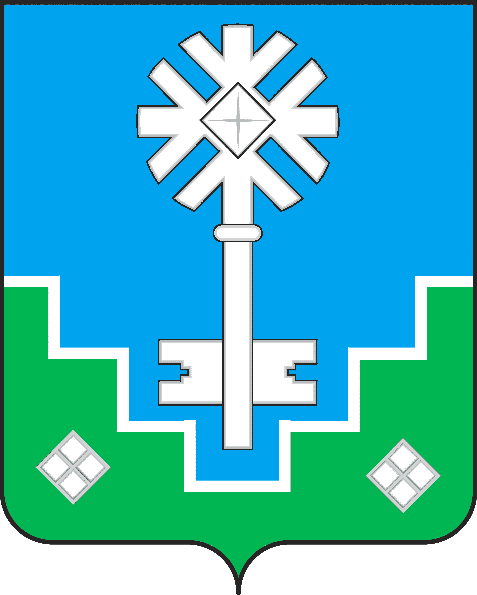 МИИРИНЭЙ ОРОЙУОНУН«Мииринэй куорат»МУНИЦИПАЛЬНАЙ ТЭРИЛЛИИ ДЬАhАЛТАТАУУРААХ